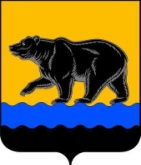 АДМИНИСТРАЦИЯ ГОРОДА НЕФТЕЮГАНСКА                              ПОСТАНОВЛЕНИЕ01.02.2024									     № 7-нпг.Нефтеюганск Об утверждении перечня главных администраторов доходов бюджета города Нефтеюганска и порядка осуществления бюджетных полномочий главных администраторов доходов бюджета города Нефтеюганска	В соответствии со статьей 160.1 Бюджетного кодекса Российской Федерации, постановлением Правительства Российской Федерации                                   от 16.09.2021 № 1569 «Об утверждении общих требований к закреплению за органами государственной власти (государственными органами) субъекта Российской Федерации, органами управления территориальными фондами обязательного медицинского страхования, органами местного самоуправления, органами местной администрации полномочий главного администратора доходов бюджета и к утверждению перечня главных администраторов доходов бюджета субъекта Российской Федерации, бюджета территориального фонда обязательного медицинского страхования, местного бюджета», решением Думы города Нефтеюганска от 25.09.2013 № 633-V «Об утверждении Положения            о бюджетном устройстве и бюджетном процессе в городе Нефтеюганске» администрация города Нефтеюганска постановляет:	1.Утвердить перечень главных администраторов доходов бюджета города Нефтеюганска согласно приложению 1 к постановлению.	2.Утвердить порядок осуществления бюджетных полномочий главных администраторов доходов бюджета города Нефтеюганска согласно приложению 2 к постановлению.	3.Установить, что в случае изменения состава и (или) функций главных администраторов доходов бюджета, а также изменения кодов (перечней кодов) бюджетной классификации Российской Федерации, утверждаемых Министерством финансов Российской Федерации, департамент финансов администрации города Нефтеюганска в течение двадцати рабочих дней разрабатывает проект о внесении соответствующих изменений в приложение 1 к настоящему постановлению и представляет его на утверждение.	4.Признать утратившими силу постановления администрации города Нефтеюганска:	4.1.от 23.11.2021 № 172-нп «Об утверждении перечня главных администраторов доходов бюджета города Нефтеюганска и порядка осуществления бюджетных полномочий главных администраторов доходов бюджета города Нефтеюганска»;	4.2.от 12.01.2022 № 3-нп «О внесении изменения в постановление администрации города Нефтеюганска от 23.11.2021 № 172-нп «Об утверждении перечня главных администраторов доходов бюджета города Нефтеюганска и порядка осуществления бюджетных полномочий главных администраторов доходов бюджета города Нефтеюганска»;	4.3. от 21.02.2022 № 19-нп «О внесении изменения в постановление администрации города Нефтеюганска от 23.11.2021 № 172-нп «Об утверждении перечня главных администраторов доходов бюджета города Нефтеюганска и порядка осуществления бюджетных полномочий главных администраторов доходов бюджета города Нефтеюганска»;	4.4. от 05.03.2022 № 24-нп «О внесении изменения в постановление администрации города Нефтеюганска от 23.11.2021 № 172-нп «Об утверждении перечня главных администраторов доходов бюджета города Нефтеюганска и порядка осуществления бюджетных полномочий главных администраторов доходов бюджета города Нефтеюганска»;	4.5. от 23.03.2022 № 27-нп «О внесении изменения в постановление администрации города Нефтеюганска от 23.11.2021 № 172-нп «Об утверждении перечня главных администраторов доходов бюджета города Нефтеюганска и порядка осуществления бюджетных полномочий главных администраторов доходов бюджета города Нефтеюганска»;	4.6. от 05.04.2022 № 36-нп «О внесении изменения в постановление администрации города Нефтеюганска от 23.11.2021 № 172-нп «Об утверждении перечня главных администраторов доходов бюджета города Нефтеюганска и порядка осуществления бюджетных полномочий главных администраторов доходов бюджета города Нефтеюганска»;	4.7. от 16.08.2022 № 106-нп «О внесении изменения в постановление администрации города Нефтеюганска от 23.11.2021 № 172-нп «Об утверждении перечня главных администраторов доходов бюджета города Нефтеюганска и порядка осуществления бюджетных полномочий главных администраторов доходов бюджета города Нефтеюганска»;	4.8.от 22.11.2022 № 182-нп «О внесении изменения в постановление администрации города Нефтеюганска от 23.11.2021 № 172-нп «Об утверждении перечня главных администраторов доходов бюджета города Нефтеюганска и порядка осуществления бюджетных полномочий главных администраторов доходов бюджета города Нефтеюганска»;	4.9.от 12.12.2022 № 187-нп «О внесении изменения в постановление администрации города Нефтеюганска от 23.11.2021 № 172-нп «Об утверждении перечня главных администраторов доходов бюджета города Нефтеюганска и порядка осуществления бюджетных полномочий главных администраторов доходов бюджета города Нефтеюганска»;	4.10.от 29.12.2022 № 196-нп «О внесении изменения в постановление администрации города Нефтеюганска от 23.11.2021 № 172-нп «Об утверждении перечня главных администраторов доходов бюджета города Нефтеюганска и порядка осуществления бюджетных полномочий главных администраторов доходов бюджета города Нефтеюганска»;	4.11.от 14.02.2023 № 9-нп «О внесении изменения в постановление администрации города Нефтеюганска от 23.11.2021 № 172-нп «Об утверждении перечня главных администраторов доходов бюджета города Нефтеюганска и порядка осуществления бюджетных полномочий главных администраторов доходов бюджета города Нефтеюганска»;	4.12.от 14.04.2023 № 46-нп «О внесении изменения в постановление администрации города Нефтеюганска от 23.11.2021 № 172-нп «Об утверждении перечня главных администраторов доходов бюджета города Нефтеюганска и порядка осуществления бюджетных полномочий главных администраторов доходов бюджета города Нефтеюганска»;	4.13.от 15.05.2023 № 59-нп «О внесении изменения в постановление администрации города Нефтеюганска от 23.11.2021 № 172-нп «Об утверждении перечня главных администраторов доходов бюджета города Нефтеюганска и порядка осуществления бюджетных полномочий главных администраторов доходов бюджета города Нефтеюганска»;	4.14.от 13.06.2023 № 74-нп «О внесении изменения в постановление администрации города Нефтеюганска от 23.11.2021 № 172-нп «Об утверждении перечня главных администраторов доходов бюджета города Нефтеюганска и порядка осуществления бюджетных полномочий главных администраторов доходов бюджета города Нефтеюганска»;	4.15.от 06.07.2023 № 81-нп «О внесении изменения в постановление администрации города Нефтеюганска от 23.11.2021 № 172-нп «Об утверждении перечня главных администраторов доходов бюджета города Нефтеюганска и порядка осуществления бюджетных полномочий главных администраторов доходов бюджета города Нефтеюганска»;	4.16.от 03.08.2023 № 97-нп «О внесении изменения в постановление администрации города Нефтеюганска от 23.11.2021 № 172-нп «Об утверждении перечня главных администраторов доходов бюджета города Нефтеюганска и порядка осуществления бюджетных полномочий главных администраторов доходов бюджета города Нефтеюганска»;	4.17.от 12.10.2023 № 123-нп «О внесении изменения в постановление администрации города Нефтеюганска от 23.11.2021 № 172-нп «Об утверждении перечня главных администраторов доходов бюджета города Нефтеюганска и порядка осуществления бюджетных полномочий главных администраторов доходов бюджета города Нефтеюганска»;	4.18.от 28.11.2023 № 146-нп «О внесении изменения в постановление администрации города Нефтеюганска от 23.11.2021 № 172-нп «Об утверждении перечня главных администраторов доходов бюджета города Нефтеюганска и порядка осуществления бюджетных полномочий главных администраторов доходов бюджета города Нефтеюганска»;	4.19.от 21.12.2023 № 166-нп «О внесении изменения в постановление администрации города Нефтеюганска от 23.11.2021 № 172-нп «Об утверждении перечня главных администраторов доходов бюджета города Нефтеюганска и порядка осуществления бюджетных полномочий главных администраторов доходов бюджета города Нефтеюганска».	5.Обнародовать (опубликовать) постановление в газете «Здравствуйте, нефтеюганцы!».	6.Департаменту по делам администрации города (Филинова Н.В.) разместить постановление на официальном сайте органов местного самоуправления города Нефтеюганска.	7.Постановление вступает в силу после его официального опубликования и применяется к правоотношениям, возникшим при составлении бюджета города Нефтеюганска, начиная с бюджета на 2024 год и на плановый период 2025 и 2026 годов.Глава города Нефтеюганска                                                                      Э.Х.Бугай                  Приложение 1к постановлениюадминистрации городаот 01.02.2024 № 7-нпПеречень главных администраторов доходов бюджета города Нефтеюганска<*> Доходы учитываются в соответствии с приказом Министерства финансов Российской Федерации «Об утверждении Указаний о порядке применения бюджетной классификации Российской Федерации».Приложение 2к постановлениюадминистрации городаот 01.02.2024 № 7-нпПорядок осуществления бюджетных полномочий главных администраторов доходов бюджета города Нефтеюганска1.Настоящий Порядок осуществления бюджетных полномочий главных администраторов доходов бюджета города Нефтеюганска (далее - Порядок) определяет правила осуществления органами местного самоуправления города Нефтеюганска, органами администрации города Нефтеюганска бюджетных полномочий главных администраторов доходов бюджета города Нефтеюганска (далее - доходов бюджета).2.Понятия и термины, используемые в настоящем порядке, применяются в значении, установленном Бюджетным кодексом Российской Федерации.3.Органы местного самоуправления, органы администрации города Нефтеюганска (далее - главные администраторы доходов бюджета) в качестве главного администратора доходов бюджета:3.1.утверждают методику прогнозирования поступлений доходов в бюджет в соответствии с общими требованиями к такой методике, установленными Правительством Российской Федерации.3.2.ведут реестр источников доходов бюджета по закрепленным за ними источниками доходов на основании перечня источников доходов бюджетов бюджетной системы Российской Федерации.3.3.формируют и утверждают перечень подведомственных администраторов доходов бюджета, утверждают и доводят до них порядок осуществления ими бюджетных полномочий администратора доходов бюджета, который должен содержать следующие положения:- закрепление за подведомственными администраторами доходов бюджета источников доходов бюджета, полномочия по администрированию которых они осуществляют;- наделение администраторов доходов бюджета, в отношении закрепленных за ними доходов на основании перечня источников доходов бюджетов бюджетной системы Российской Федерации, бюджетными полномочиями, установленными пунктом 2 статьи 160.1 Бюджетного кодекса Российской Федерации;- определение порядка заполнения (составления) и отражения в бюджетном учете первичных документов по администрируемым доходам бюджета или указание нормативных правовых актов Российской Федерации, регулирующих данные вопросы;- определение порядка и сроков сверки данных бюджетного учета администрируемых доходов бюджета в соответствии с нормативными правовыми актами Российской Федерации;- определение порядка, форм и сроков представления администратором доходов бюджета главному администратору доходов бюджета сведений и бюджетной отчетности, необходимых для осуществления полномочий главного администратора доходов бюджета;- определение порядка действий администраторов доходов бюджета при принятии решения о возврате излишне уплаченных (взысканных) платежей в бюджет;- определение порядка действий при принятии решения об уточнении платежей в бюджет города;- определение порядка действий администраторов доходов бюджетов по взысканию дебиторской задолженности по платежам в бюджет, пеням и штрафам по ним в досудебном порядке (с момента истечения срока уплаты соответствующего платежа в бюджет (пеней, штрафов) до начала работы по их принудительному взысканию);- требование об установлении администраторами доходов бюджетов регламента реализации полномочий по взысканию дебиторской задолженности по платежам в бюджет, пеням и штрафам по ним разработанного в соответствии с общими требованиями, установленными Министерством финансов Российской Федерации;- иные положения, необходимые для реализации полномочий администратора доходов бюджета, установленные Бюджетным кодексом Российской Федерации и принимаемыми в соответствии с ним муниципальными правовыми актами, регулирующими бюджетные правоотношения.3.4.формируют и представляют бюджетную отчетность по исполнению бюджета города в соответствии с требованиями положений приказов Минфина Российской Федерации, регламентирующих ведение бюджетного учета и составление бюджетной отчетности, в порядке и сроки, установленные приказами департамента финансов администрации города Нефтеюганска (далее - департамент финансов).3.5.закрепляют коды подвида доходов бюджета, исходя из осуществляемых полномочий по начислению поступлений.3.6.утверждают порядок принятия решения о признании безнадежной к взысканию задолженности по платежам в бюджет в соответствии с общими требованиями, установленными Правительством Российской Федерации.3.7.формируют и представляют в департамент финансов следующие документы:- информацию о прогнозируемых объемах доходов на очередной финансовый год и плановый период, оценку их ожидаемого исполнения за текущий финансовый год и расчеты по отдельным видам доходов, произведенные в соответствии с методикой прогнозирования поступлений, утвержденной муниципальным правовым актом главного администратора доходов бюджета;- сведения, необходимые для составления и ведения кассового плана;- информацию об изменении состава и (или) функций главного администратора доходов;- сведения, необходимые для составления проекта бюджета города;- информацию об исполнении утвержденных плановых назначений по поступлениям в бюджет города, с приложением расшифровок, пояснительную записку об исполнении утвержденных плановых назначений и принятых мерах по организации полного и своевременного поступления в бюджет города доходов.3.8.представляют в Управление Федерального казначейства по Ханты-Мансийскому автономному округу - Югре заверенную копию правового акта главного администратора доходов бюджета, наделяющего его полномочиями администратора доходов бюджета с указанием администрируемых кодов бюджетной классификации Российской Федерации в порядке, установленном Федеральным казначейством.3.9.исполняют полномочия администраторов доходов бюджета в соответствии с принятыми ими правовыми актами об осуществлении бюджетных полномочий администраторов доходов бюджета, в случае отсутствия подведомственных администраторов доходов бюджета.3.10.осуществляют иные бюджетные полномочия, установленные Бюджетным кодексом Российской Федерации и иными правовыми актами, регулирующими бюджетные правоотношения.4.Для уточнения вида и (или) принадлежности невыясненных поступлений бюджета города департамент финансов в течение трех рабочих дней с момента поступления данного платежа уведомляет главного администратора доходов бюджета путем направления ему соответствующего платежного документа.Главный администратор доходов бюджета в течение трех рабочих дней с момента получения платежного документа направляет в департамент финансов письмо с обращением об уточнении вида и принадлежности платежей по указанным реквизитам или отказе от данного платежа.Департамент финансов в течение пяти рабочих дней с момента получения от главного администратора доходов письма подготавливает уведомление                    об уточнении вида и (или) принадлежности платежей, оформляет его в электронном виде и направляет для исполнения в Управление Федерального казначейства по Ханты-Мансийскому автономному округу - Югре.В случае зачисления платежей, не принадлежащих бюджету города, на невыясненные поступления департамент финансов формирует заявку для осуществления возврата в адрес плательщика, указанного в платежном поручении в поле «Плательщик».5.Главные администраторы доходов бюджетов (администраторы, находящиеся в ведении главных администраторов доходов бюджетов) заключают с Управлением Федерального казначейства по Ханты-Мансийскому автономному округу - Югре договор об обмене электронными документами.6.В случае изменения функций и полномочий главных администраторов доходов бюджетов информацию об указанных изменениях доводят главные администраторы доходов бюджетов до департамента финансов администрации города Нефтеюганска.7.Закрепление за органами государственной власти (государственными органами), органами местного самоуправления города Нефтеюганска, бюджетных полномочий главного администратора доходов бюджета производится с учетом выполняемых ими полномочий по оказанию государственных (муниципальных) услуг, полномочий по исполнению государственных (муниципальных) функций, при реализации которых возникают обязанности юридических и физических лиц по перечислению средств в бюджеты бюджетной системы Российской Федерации, а также полномочий по предъявлению требований о передаче публично-правовому образованию имущества, в том числе денежных средств (если иное не предусмотрено настоящим пунктом).	Полномочия главного администратора доходов бюджета города Нефтеюганска в отношении отдельных видов доходов осуществляется в соответствии с пунктами 6, 7 Общих требований к закреплению за органами государственной власти (государственными органами) субъекта Российской Федерации, органами управления территориальными фондами обязательного медицинского страхования, органами местного самоуправления, органами местной администрации полномочий главного администратора доходов бюджета и к утверждению перечня главных администраторов доходов бюджета субъекта Российской Федерации, бюджета территориального фонда обязательного медицинского страхования, местного бюджета, утвержденных постановлением Правительства Российской Федерации от 16.09.2021 № 1569.8.Администрирование доходов бюджета от денежных взысканий (штрафов) осуществляется органами местного самоуправления, органами администрации города и (или) находящимися в их ведении казенными учреждениями, от имени которых соответствующие должностные лица выносят постановления о наложении денежных взысканий (штрафов) по результатам рассмотрения дел об административных правонарушениях, предписания об уплате штрафов в соответствии с законодательством Российской Федерации.	Администрирование доходов бюджета от сумм возмещений ущерба осуществляется органами местного самоуправления, органами администрации города, должностные лица которых принимают решения о предъявлении требований о возмещении ущерба в соответствии с законодательством Российской ФедерацииКод бюджетной классификацииКод бюджетной классификацииНаименование главного администратора доходов бюджета муниципального образования, наименование кода вида доходов бюджетакод главного администратора доходов бюджетаКод вида доходов бюджета Наименование главного администратора доходов бюджета муниципального образования, наименование кода вида доходов бюджета070070Департамент муниципального имущества администрации города Нефтеюганска0701 11 01040 04 0000 120Доходы в виде прибыли, приходящейся на доли в уставных (складочных) капиталах хозяйственных товариществ и обществ, или дивидендов по акциям, принадлежащим городским округам0701 11 05034 04 0000 120Доходы от сдачи в аренду имущества, находящегося в оперативном управлении органов управления городских округов и созданных ими учреждений (за исключением имущества муниципальных бюджетных и автономных учреждений)0701 11 05074 04 0000 120Доходы от сдачи в аренду имущества, составляющего казну городских округов (за исключением земельных участков)0701 11 07014 04 0000 120Доходы от перечисления части прибыли, остающейся после уплаты налогов и иных обязательных платежей муниципальных унитарных предприятий, созданных городскими округами0701 13 02994 04 0000 130Прочие доходы от компенсации затрат бюджетов городских округов 0701 14 01040 04 0000 410Доходы от продажи квартир, находящихся в собственности городских округов0701 14 02042 04 0000 410Доходы от реализации имущества, находящегося в оперативном управлении учреждений, находящихся в ведении органов управления городских округов (за исключением имущества муниципальных бюджетных и автономных учреждений), в части реализации основных средств по указанному имуществу0701 14 02043 04 0000 410Доходы от реализации иного имущества, находящегося в собственности городских округов (за исключением имущества муниципальных бюджетных и автономных учреждений, а также имущества муниципальных унитарных предприятий, в том числе казенных), в части реализации основных средств по указанному имуществу0701 14 02043 04 0000 440Доходы от реализации иного имущества, находящегося в собственности городских округов (за исключением имущества муниципальных бюджетных и автономных учреждений, а также имущества муниципальных унитарных предприятий, в том числе казенных), в части реализации материальных запасов по указанному имуществу0701 16 07010 04 0000 140Штрафы, неустойки, пени, уплаченные в случае просрочки исполнения поставщиком (подрядчиком, исполнителем) обязательств, предусмотренных муниципальным контрактом, заключенным муниципальным органом, казенным учреждением городского округа0701 16 07090 04 0000 140Иные штрафы, неустойки, пени, уплаченные в соответствии с законом или договором в случае неисполнения или ненадлежащего исполнения обязательств перед муниципальным органом, (муниципальным казенным учреждением) городского округа0701 16 10031 04 0000 140Возмещение ущерба при возникновении страховых случаев, когда выгодоприобретателями выступают получатели средств бюджета городского округа0701 16 10032 04 0000 140Прочее возмещение ущерба, причиненного муниципальному имуществу городского округа (за исключением имущества, закрепленного за муниципальными бюджетными (автономными) учреждениями, унитарными предприятиями)0701 16 10061 04 0000 140Платежи в целях возмещения убытков, причиненных уклонением от заключения с муниципальным органом городского округа (муниципальным казенным учреждением) муниципального контракта, а также иные денежные средства, подлежащие зачислению в бюджет городского округа за нарушение законодательства Российской Федерации о контрактной системе в сфере закупок товаров, работ, услуг для обеспечения государственных и муниципальных нужд (за исключением муниципального контракта, финансируемого за счет средств муниципального дорожного фонда)0401 16 10100 04 0000 140Денежные взыскания, налагаемые в возмещение ущерба, причиненного в результате незаконного или нецелевого использования бюджетных средств (в части бюджетов городских округов)0701 16 10081 04 0000 140Платежи в целях возмещения ущерба при расторжении муниципального контракта, заключенного с муниципальным органом городского округа (муниципальным казенным учреждением), в связи с односторонним отказом исполнителя (подрядчика) от его исполнения (за исключением муниципального контракта, финансируемого за счет средств муниципального дорожного фонда)0701 17 05040 04 0000 180Прочие неналоговые доходы бюджетов городских округов0702 18 04020 04 0000 150Доходы бюджетов городских округов от возврата автономными учреждениями остатков субсидий прошлых лет050050Департамент финансов администрации города Нефтеюганска0501 13 02994 04 0000 130Прочие доходы от компенсации затрат бюджетов городских округов 0501 16 07090 04 0000 140Иные штрафы, неустойки, пени, уплаченные в соответствии с законом или договором в случае неисполнения или ненадлежащего исполнения обязательств перед муниципальным органом, (муниципальным казенным учреждением) городского округа0501 16 10061 04 0000 140Платежи в целях возмещения убытков, причиненных уклонением от заключения с муниципальным органом городского округа (муниципальным казенным учреждением) муниципального контракта, а также иные денежные средства, подлежащие зачислению в бюджет городского округа за нарушение законодательства Российской Федерации о контрактной системе в сфере закупок товаров, работ, услуг для обеспечения государственных и муниципальных нужд (за исключением муниципального контракта, финансируемого за счет средств муниципального дорожного фонда)0501 16 10081 04 0000 140Платежи в целях возмещения ущерба при расторжении муниципального контракта, заключенного с муниципальным органом городского округа (муниципальным казенным учреждением), в связи с односторонним отказом исполнителя (подрядчика) от его исполнения (за исключением муниципального контракта, финансируемого за счет средств муниципального дорожного фонда)0501 17 01040 04 0000 180Невыясненные поступления, зачисляемые в бюджеты городских округов0501 17 05040 04 0000 180Прочие неналоговые доходы бюджетов городских округов0502 02 00000 00 0000 000Безвозмездные поступления от других бюджетов бюджетной системы Российской Федерации*0502 04 04099 04 0000 150Прочие безвозмездные поступления от негосударственных организаций в бюджеты городских округов0502 07 04000 04 0000 150Прочие безвозмездные поступления в бюджеты городских округов0502 07 04010 04 0000 150   Безвозмездные поступления от физических и юридических лиц на финансовое
обеспечение дорожной деятельности, в том числе добровольных пожертвований, в отношении автомобильных дорог общего пользования местного значения городских округов0502 07 04020 04 0000 150   Поступления от денежных пожертвований, предоставляемых физическими лицами
получателям средств бюджетов городских округов0502 07 04050 04 0000 150Прочие безвозмездные поступления в бюджеты городских округов0502 08 04000 04 0000 150Перечисления из бюджетов городских округов (в бюджеты городских округов) для осуществления возврата (зачета) излишне уплаченных или излишне взысканных сумм налогов, сборов и иных платежей, а также сумм процентов за несвоевременное осуществление такого возврата и процентов, начисленных на излишне взысканные суммы0502 19 00000 04 0000 150Возврат остатков субсидий, субвенций и иных межбюджетных трансфертов, имеющих целевое назначение, прошлых лет из бюджетов городских округов*011011Дума города Нефтеюганска0111 13 02994 04 0000 130Прочие доходы от компенсации затрат бюджетов городских округов 0111 16 01054 01 0000 140Административные штрафы, установленные главой 5 Кодекса Российской Федерации об административных правонарушениях, за административные правонарушения, посягающие на права граждан, выявленные должностными лицами органов муниципального контроля0111 16 01074 01 0000 140Административные штрафы, установленные главой 7 Кодекса Российской Федерации об административных правонарушениях, за административные правонарушения в области охраны собственности, выявленные должностными лицами органов муниципального контроля0111 16 01154 01 0000 140Административные штрафы, установленные главой 15 Кодекса Российской Федерации об административных правонарушениях, за административные правонарушения в области финансов, налогов и сборов, страхования, рынка ценных бумаг (за исключением штрафов, указанных в пункте 6 статьи 46 Бюджетного кодекса Российской Федерации), выявленные должностными лицами органов муниципального контроля0111 16 01194 01 0000 140Административные штрафы, установленные главой 19 Кодекса Российской Федерации об административных правонарушениях, за административные правонарушения против порядка управления, выявленные должностными лицами органов муниципального контроля0111 16 07090 04 0000 140Иные штрафы, неустойки, пени, уплаченные в соответствии с законом или договором в случае неисполнения или ненадлежащего исполнения обязательств перед муниципальным органом, (муниципальным казенным учреждением) городского округа0111 16 10061 04 0000 140Платежи в целях возмещения убытков, причиненных уклонением от заключения с муниципальным органом городского округа (муниципальным казенным учреждением) муниципального контракта, а также иные денежные средства, подлежащие зачислению в бюджет городского округа за нарушение законодательства Российской Федерации о контрактной системе в сфере закупок товаров, работ, услуг для обеспечения государственных и муниципальных нужд (за исключением муниципального контракта, финансируемого за счет средств муниципального дорожного фонда)040040Администрация города Нефтеюганска0401 11 05034 04 0000 120Доходы от сдачи в аренду имущества, находящегося в оперативном управлении органов управления городских округов и созданных ими учреждений (за исключением имущества муниципальных бюджетных и автономных учреждений)0401 11 09080 04 0000 120Плата, поступившая в рамках договора за предоставление права на размещение и эксплуатацию нестационарного торгового объекта, установку и эксплуатацию рекламных конструкций на землях или земельных участках, находящихся в собственности городских округов, и на землях или земельных участках, государственная собственность на которые не разграничена0401 13 02994 04 0000 130Прочие доходы от компенсации затрат бюджетов городских округов 0401 16 01054 01 0000 140Административные штрафы, установленные главой 5 Кодекса Российской Федерации об административных правонарушениях, за административные правонарушения, посягающие на права граждан, выявленные должностными лицами органов муниципального контроля0401 16 01154 01 0000 140Административные штрафы, установленные главой 15 Кодекса Российской Федерации об административных правонарушениях, за административные правонарушения в области финансов, налогов и сборов, страхования, рынка ценных бумаг (за исключением штрафов, указанных в пункте 6 статьи 46 Бюджетного кодекса Российской Федерации), выявленные должностными лицами органов муниципального контроля0401 16 01194 01 0000 140Административные штрафы, установленные главой 19 Кодекса Российской Федерации об административных правонарушениях, за административные правонарушения против порядка управления, выявленные должностными лицами органов муниципального контроля0401 16 01074 01 0000 140Административные штрафы, установленные главой 7 Кодекса Российской Федерации об административных правонарушениях, за административные правонарушения в области охраны собственности, выявленные должностными лицами органов муниципального контроля0401 16 01084 01 0000 140Административные штрафы, установленные главой 8 Кодекса Российской Федерации об административных правонарушениях, за административные правонарушения в области охраны окружающей среды и природопользования, выявленные должностными лицами органов муниципального контроля0401 16 01114 01 0000 140Административные штрафы, установленные главой 11 Кодекса Российской Федерации об административных правонарушениях, за административные правонарушения на транспорте, выявленные должностными лицами органов муниципального контроля0401 16 01134 01 0000 140Административные штрафы, установленные главой 13 Кодекса Российской Федерации об административных правонарушениях, за административные правонарушения в области связи и информации, выявленные должностными лицами органов муниципального контроля0401 16 01144 01 0000 140Административные штрафы, установленные главой 14 Кодекса Российской Федерации об административных правонарушениях, за административные правонарушения в области предпринимательской деятельности и деятельности саморегулируемых организаций, выявленные должностными лицами органов муниципального контроля0401 16 07090 04 0000 140Иные штрафы, неустойки, пени, уплаченные в соответствии с законом или договором в случае неисполнения или ненадлежащего исполнения обязательств перед муниципальным органом, (муниципальным казенным учреждением) городского округа0401 16 10061 04 0000 140Платежи в целях возмещения убытков, причиненных уклонением от заключения с муниципальным органом городского округа (муниципальным казенным учреждением) муниципального контракта, а также иные денежные средства, подлежащие зачислению в бюджет городского округа за нарушение законодательства Российской Федерации о контрактной системе в сфере закупок товаров, работ, услуг для обеспечения государственных и муниципальных нужд (за исключением муниципального контракта, финансируемого за счет средств муниципального дорожного фонда)0401 16 10123 01 0041 140Доходы от денежных взысканий (штрафов), поступающие в счет погашения задолженности, образовавшейся до 1 января 2020 года, подлежащие зачислению в бюджет муниципального образования по нормативам, действовавшим в 2019 году (доходы бюджетов городских округов за исключением доходов, направляемых на формирование муниципального дорожного фонда, а также иных платежей в случае принятия решения финансовым органом муниципального образования о раздельном учете задолженности)0401 17 05040 04 0000 180Прочие неналоговые доходы бюджетов городских округов0401 17 15020 04 0004 150Инициативные платежи, зачисляемые в бюджеты городских округов (на реализацию инициативного проекта «Молодежное пространство «В_Месте»)0401 17 15020 04 0005 150Инициативные платежи, зачисляемые в бюджеты городских округов (на реализацию инициативного проекта «Фестиваль уличной культуры и спорта «Тепло»)0401 17 15020 04 0007 150Инициативные платежи, зачисляемые в бюджеты городских округов (на реализацию инициативного проекта «Малыши-крепыши»)0401 17 15020 04 0008 150Инициативные платежи, зачисляемые в бюджеты городских округов (на реализацию инициативного проекта «Солнышко»)0401 17 15020 04 0009 150Инициативные платежи, зачисляемые в бюджеты городских округов (на реализацию инициативного проекта «Устройство парковки в 11а»)0401 17 15020 04 0010 150Инициативные платежи, зачисляемые в бюджеты городских округов (на реализацию инициативного проекта «Территория здоровья»)0401 17 15020 04 0011 150Инициативные платежи, зачисляемые в бюджеты городских округов (на реализацию инициативного проекта «Экокультура»)0401 17 15020 04 0012 150Инициативные платежи, зачисляемые в бюджеты городских округов (на реализацию инициативного проекта «Дети при деле»)0401 17 15020 04 0013 150Инициативные платежи, зачисляемые в бюджеты городских округов (на реализацию инициативного проекта «Добро.Центр»)0401 17 15020 04 0014 150Инициативные платежи, зачисляемые в бюджеты городских округов (на реализацию инициативного проекта «Счастливое детство»)0401 17 15020 04 0015 150Инициативные платежи, зачисляемые в бюджеты городских округов (на реализацию инициативного проекта «Олимпийский резерв»)0402 04 04099 04 0000 150Прочие безвозмездные поступления от негосударственных организаций в бюджеты городских округов0402 07 04050 04 0000 150Прочие безвозмездные поступления в бюджеты городских округов0402 18 04020 04 0000 150Доходы бюджетов городских округов от возврата автономными учреждениями остатков субсидий прошлых лет0402 18 04030 04 0000 150Доходы бюджетов городских округов от возврата иными организациями остатков
субсидий прошлых лет230230Департамент образования и науки Ханты-Мансийского автономного округа - Югры2301 16 01193 01 0030 140Административные штрафы, установленные главой 19 Кодекса Российской Федерации об административных правонарушениях, за административные правонарушения против порядка управления, налагаемые мировыми судьями, комиссиями по делам несовершеннолетних и защите их прав (штрафы за нарушение требований к ведению образовательной деятельности и организации образовательного процесса)231231Департамент образования администрации города Нефтеюганска2311 13 02994 04 0000 130Прочие доходы от компенсации затрат бюджетов городских округов 2311 14 02043 04 0000 410Доходы от реализации иного имущества, находящегося в собственности городских округов (за исключением имущества муниципальных бюджетных и автономных учреждений, а также имущества муниципальных унитарных предприятий, в том числе казенных), в части реализации основных средств по указанному имуществу2311 16 07010 04 0000 140Штрафы, неустойки, пени, уплаченные в случае просрочки исполнения поставщиком (подрядчиком, исполнителем) обязательств, предусмотренных муниципальным контрактом, заключенным муниципальным органом, казенным учреждением городского округа2311 16 10061 04 0000 140Платежи в целях возмещения убытков, причиненных уклонением от заключения с муниципальным органом городского округа (муниципальным казенным учреждением) муниципального контракта, а также иные денежные средства, подлежащие зачислению в бюджет городского округа за нарушение законодательства Российской Федерации о контрактной системе в сфере закупок товаров, работ, услуг для обеспечения государственных и муниципальных нужд (за исключением муниципального контракта, финансируемого за счет средств муниципального дорожного фонда)2311 17 05040 04 0000 180Прочие неналоговые доходы бюджетов городских округов2312 07 04050 04 0000 150Прочие безвозмездные поступления в бюджеты городских округов2312 18 04010 04 0000 150   Доходы бюджетов городских округов от возврата бюджетными учреждениями остатков субсидий прошлых лет2312 18 04020 04 0000 150   Доходы бюджетов городских округов от возврата автономными учреждениями остатков субсидий прошлых лет2312 18 04030 04 0000 150Доходы бюджетов городских округов от возврата иными организациями остатков
субсидий прошлых лет242242Комитет культуры и туризма администрации города Нефтеюганска2421 13 02994 04 0000 130Прочие доходы от компенсации затрат бюджетов городских округов 2421 16 07090 04 0000 140Иные штрафы, неустойки, пени, уплаченные в соответствии с законом или договором в случае неисполнения или ненадлежащего исполнения обязательств перед муниципальным органом, (муниципальным казенным учреждением) городского округа2421 16 10061 04 0000 140Платежи в целях возмещения убытков, причиненных уклонением от заключения с муниципальным органом городского округа (муниципальным казенным учреждением) муниципального контракта, а также иные денежные средства, подлежащие зачислению в бюджет городского округа за нарушение законодательства Российской Федерации о контрактной системе в сфере закупок товаров, работ, услуг для обеспечения государственных и муниципальных нужд (за исключением муниципального контракта, финансируемого за счет средств муниципального дорожного фонда)2421 17 05040 04 0000 180Прочие неналоговые доходы бюджетов городских округов2422 07 04050 04 0000 150Прочие безвозмездные поступления в бюджеты городских округов2422 18 04010 04 0000 150   Доходы бюджетов городских округов от возврата бюджетными учреждениями остатков субсидий прошлых лет2422 18 04020 04 0000 150   Доходы бюджетов городских округов от возврата автономными учреждениями остатков субсидий прошлых лет2422 18 04030 04 0000 150Доходы бюджетов городских округов от возврата иными организациями остатков
субсидий прошлых лет272272Комитет физической культуры и спорта администрации города Нефтеюганска2721 13 02994 04 0000 130Прочие доходы от компенсации затрат бюджетов городских округов 2721 16 10061 04 0000 140Платежи в целях возмещения убытков, причиненных уклонением от заключения с муниципальным органом городского округа (муниципальным казенным учреждением) муниципального контракта, а также иные денежные средства, подлежащие зачислению в бюджет городского округа за нарушение законодательства Российской Федерации о контрактной системе в сфере закупок товаров, работ, услуг для обеспечения государственных и муниципальных нужд (за исключением муниципального контракта, финансируемого за счет средств муниципального дорожного фонда)2721 17 05040 04 0000 180Прочие неналоговые доходы бюджетов городских округов2722 18 04010 04 0000 150   Доходы бюджетов городских округов от возврата бюджетными учреждениями остатков субсидий прошлых лет2722 18 04020 04 0000 150   Доходы бюджетов городских округов от возврата автономными учреждениями остатков субсидий прошлых лет2722 18 04030 04 0000 150Доходы бюджетов городских округов от возврата иными организациями остатков
субсидий прошлых лет301301Счётная палата города Нефтеюганска3011 13 02994 04 0000 130Прочие доходы от компенсации затрат бюджетов городских округов 3011 16 01054 01 0000 140Административные штрафы, установленные главой 5 Кодекса Российской Федерации об административных правонарушениях, за административные правонарушения, посягающие на права граждан, выявленные должностными лицами органов муниципального контроля3011 16 01074 01 0000 140Административные штрафы, установленные главой 7 Кодекса Российской Федерации об административных правонарушениях, за административные правонарушения в области охраны собственности, выявленные должностными лицами органов муниципального контроля3011 16 01154 01 0000 140Административные штрафы, установленные главой 15 Кодекса Российской Федерации об административных правонарушениях, за административные правонарушения в области финансов, налогов и сборов, страхования, рынка ценных бумаг (за исключением штрафов, указанных в пункте 6 статьи 46 Бюджетного кодекса Российской Федерации), выявленные должностными лицами органов муниципального контроля3011 16 01194 01 0000 140Административные штрафы, установленные главой 19 Кодекса Российской Федерации об административных правонарушениях, за административные правонарушения против порядка управления, выявленные должностными лицами органов муниципального контроля3011 16 07090 04 0000 140Иные штрафы, неустойки, пени, уплаченные в соответствии с законом или договором в случае неисполнения или ненадлежащего исполнения обязательств перед муниципальным органом, (муниципальным казенным учреждением) городского округа3011 16 10061 04 0000 140Платежи в целях возмещения убытков, причиненных уклонением от заключения с муниципальным органом городского округа (муниципальным казенным учреждением) муниципального контракта, а также иные денежные средства, подлежащие зачислению в бюджет городского округа за нарушение законодательства Российской Федерации о контрактной системе в сфере закупок товаров, работ, услуг для обеспечения государственных и муниципальных нужд (за исключением муниципального контракта, финансируемого за счет средств муниципального дорожного фонда)461461Департамент градостроительства и земельных отношений администрации города Нефтеюганска4611 08 07150 01 0000 110Государственная пошлина за выдачу разрешения на установку рекламной конструкции4611 11 05012 04 0000 120 Доходы, получаемые в виде арендной платы за земельные участки, государственная собственность на которые не разграничена и которые расположены в границах городских округов, а также средства от продажи права на заключение договоров аренды указанных земельных участков4611 11 05024 04 0000 120Доходы, получаемые в виде арендной платы, а также средства от продажи права на заключение договоров аренды за земли, находящиеся в собственности городских округов (за исключением земельных участков муниципальных бюджетных и автономных учреждений)4611 11 05312 04 0000 120Плата по соглашениям об установлении сервитута, заключенным органами местного самоуправления городских округов, государственными или муниципальными предприятиями либо государственными или муниципальными учреждениями в отношении земельных участков, государственная собственность на которые не разграничена и которые расположены в границах городских округов4611 11 05324 04 0000 120Плата по соглашениям об установлении сервитута, заключенным органами местного самоуправления городских округов, государственными или муниципальными предприятиями либо государственными или муниципальными учреждениями в отношении земельных участков, находящихся в собственности городских округов4611 11 09080 04 0000 120Плата, поступившая в рамках договора за предоставление права на размещение и эксплуатацию нестационарного торгового объекта, установку и эксплуатацию рекламных конструкций на землях или земельных участках, находящихся в собственности городских округов, и на землях или земельных участках, государственная собственность на которые не разграничена4611 13 01994 04 0000 130Прочие доходы от оказания платных услуг (работ) получателями средств бюджетов городских округов4611 13 02994 04 0000 130Прочие доходы от компенсации затрат бюджетов городских округов 4611 14 02042 04 0000 440Доходы от реализации имущества, находящегося в оперативном управлении учреждений, находящихся в ведении органов управления городских округов (за исключением имущества муниципальных бюджетных и автономных учреждений), в части реализации материальных запасов по указанному имуществу4611 14 06012 04 0000 430 Доходы от продажи земельных участков, государственная собственность на которые не разграничена и которые расположены в границах городских округов4611 14 06024 04 0000 430 Доходы от продажи земельных участков, находящихся в собственности городских округов (за исключением земельных участков муниципальных бюджетных и автономных учреждений)4611 16 07010 04 0000 140Штрафы, неустойки, пени, уплаченные в случае просрочки исполнения поставщиком (подрядчиком, исполнителем) обязательств, предусмотренных муниципальным контрактом, заключенным муниципальным органом, казенным учреждением городского округа4611 16 07090 04 0000 140Иные штрафы, неустойки, пени, уплаченные в соответствии с законом или договором в случае неисполнения или ненадлежащего исполнения обязательств перед муниципальным органом, (муниципальным казенным учреждением) городского округа4611 16 10061 04 0000 140Платежи в целях возмещения убытков, причиненных уклонением от заключения с муниципальным органом городского округа (муниципальным казенным учреждением) муниципального контракта, а также иные денежные средства, подлежащие зачислению в бюджет городского округа за нарушение законодательства Российской Федерации о контрактной системе в сфере закупок товаров, работ, услуг для обеспечения государственных и муниципальных нужд (за исключением муниципального контракта, финансируемого за счет средств муниципального дорожного фонда)4611 16 10123 01 0041 140Доходы от денежных взысканий (штрафов), поступающие в счет погашения задолженности, образовавшейся до 1 января 2020 года, подлежащие зачислению в бюджет муниципального образования по нормативам, действовавшим в 2019 году (доходы бюджетов городских округов за исключением доходов, направляемых на формирование муниципального дорожного фонда, а также иных платежей в случае принятия решения финансовым органом муниципального образования о раздельном учете задолженности)481481Департамент жилищно - коммунального хозяйства администрации города Нефтеюганска4811 08 07150 01 0000 110Государственная пошлина за выдачу разрешения на установку рекламной конструкции4811 08 07150 01 1000 110Государственная пошлина за выдачу разрешения на установку рекламной конструкции (сумма платежа (перерасчеты, недоимка и задолженность по соответствующему платежу, в том числе по отмененному)4811 08 07150 01 4000 110Государственная пошлина за выдачу разрешения на установку рекламной конструкции (прочие поступления)4811 11 09044 04 0000 120Прочие поступления от использования имущества, находящегося в собственности городских округов (за исключением имущества муниципальных бюджетных и автономных учреждений, а также имущества муниципальных унитарных предприятий, в том числе казенных)4811 13 01994 04 0000 130Прочие доходы от оказания платных услуг (работ) получателями средств бюджетов городских округов4811 13 02994 04 0000 130Прочие доходы от компенсации затрат бюджетов городских округов 4811 14 02042 04 0000 440Доходы от реализации имущества, находящегося в оперативном управлении учреждений, находящихся в ведении органов управления городских округов (за исключением имущества муниципальных бюджетных и автономных учреждений), в части реализации материальных запасов по указанному имуществу4811 16 07010 04 0000 140Штрафы, неустойки, пени, уплаченные в случае просрочки исполнения поставщиком (подрядчиком, исполнителем) обязательств, предусмотренных муниципальным контрактом, заключенным муниципальным органом, казенным учреждением городского округа4811 16 07090 04 0000 140Иные штрафы, неустойки, пени, уплаченные в соответствии с законом или договором в случае неисполнения или ненадлежащего исполнения обязательств перед муниципальным органом, (муниципальным казенным учреждением) городского округа4811 16 10031 04 0000 140Возмещение ущерба при возникновении страховых случаев, когда выгодоприобретателями выступают получатели средств бюджета городского округа4811 16 10061 04 0000 140Платежи в целях возмещения убытков, причиненных уклонением от заключения с муниципальным органом городского округа (муниципальным казенным учреждением) муниципального контракта, а также иные денежные средства, подлежащие зачислению в бюджет городского округа за нарушение законодательства Российской Федерации о контрактной системе в сфере закупок товаров, работ, услуг для обеспечения государственных и муниципальных нужд (за исключением муниципального контракта, финансируемого за счет средств муниципального дорожного фонда)4811 16 11064 01 0000 140Платежи, уплачиваемые в целях возмещения вреда, причиняемого автомобильным дорогам местного значения транспортными средствами, осуществляющими перевозки тяжеловесных и (или) крупногабаритных грузов4811 17 05040 04 0000 180Прочие неналоговые доходы бюджетов городских округов4811 17 15020 04 0000 150 Инициативные платежи, зачисляемые в бюджеты городских округов4811 17 15020 04 0001 150Инициативные платежи, зачисляемые в бюджеты городских округов (на реализацию инициативного проекта «Комфортный город»)481117 15020 04 0002 150Инициативные платежи, зачисляемые в бюджеты городских округов (на реализацию инициативного проекта «Сфера жилья»)481117 15020 04 0003 150Инициативные платежи, зачисляемые в бюджеты городских округов (на реализацию инициативного проекта «Наш двор»)4812 07 04020 04 0000 150Поступления от денежных пожертвований, предоставляемых физическими лицами получателям средств бюджетов городских округов4812 07 04050 04 0000 150Прочие безвозмездные поступления в бюджеты городских округов4812 04 04099 04 0000 150Прочие безвозмездные поступления от негосударственных организаций в бюджеты городских округов182182Федеральная налоговая служба1821 01 02000 01 0000 110Налог на доходы физических лиц*1821 03 02000 01 0000 110Акцизы по подакцизным товарам (продукции), производимым на территории Российской Федерации*1821 05 01000 00 0000 110Налог, взимаемый в связи с применением упрощенной системы налогообложения* 1821 05 02000 02 0000 110Единый налог на вмененный доход для отдельных видов деятельности*1821 05 03000 01 0000 110Единый сельскохозяйственный налог*1821 05 04000 02 0000 110Налог, взимаемый в связи с применением патентной системы налогообложения*1821 06 01000 00 0000 110Налог на имущество физических лиц*1821 06 04000 02 0000 110Транспортный налог*1821 06 06000 00 0000 110Земельный налог*1821 08 03000 01 0000 110Государственная пошлина по делам, рассматриваемым в судах общей юрисдикции, мировыми судьями*1821 09 00000 00 0000 000Задолженность и перерасчеты по отмененным налогам, сборам и иным обязательным платежам*1821 16 00000 00 0000 000Штрафы, санкции, возмещение ущерба <*>100100Федеральное казначейство1001 03 02000 01 0000 110Акцизы по подакцизным товарам (продукции), производимым на территории Российской Федерации*048048Федеральная служба по надзору в сфере природопользования0481 12 01000 01 0000 120Плата за негативное воздействие на окружающую среду*141141Федеральная служба по надзору в сфере защиты прав потребителей и благополучия человека1411 16 10123 01 0041 140Доходы от денежных взысканий (штрафов), поступающие в счет погашения задолженности, образовавшейся до 1 января 2020 года, подлежащие зачислению в бюджет муниципального образования по нормативам, действовавшим в 2019 году (доходы бюджетов городских округов за исключением доходов, направляемых на формирование муниципального дорожного фонда, а также иных платежей в случае принятия решения финансовым органом муниципального образования о раздельном учете задолженности)180180Департамент дорожного хозяйства и транспорта Ханты-Мансийского автономного округа – Югры1801 16 10123 01 0041 140Доходы от денежных взысканий (штрафов), поступающие в счет погашения задолженности, образовавшейся до 1 января 2020 года, подлежащие зачислению в бюджет муниципального образования по нормативам, действовавшим в 2019 году (доходы бюджетов городских округов за исключением доходов, направляемых на формирование муниципального дорожного фонда, а также иных платежей в случае принятия решения финансовым органом муниципального образования о раздельном учете задолженности)180180Федеральная служба войск национальной гвардии Российской Федерации 1801 16 10123 01 0041 140Доходы от денежных взысканий (штрафов), поступающие в счет погашения задолженности, образовавшейся до 1 января 2020 года, подлежащие зачислению в бюджет муниципального образования по нормативам, действовавшим в 2019 году (доходы бюджетов городских округов за исключением доходов, направляемых на формирование муниципального дорожного фонда, а также иных платежей в случае принятия решения финансовым органом муниципального образования о раздельном учете задолженности)188188Министерство внутренних дел Российской Федерации1881 16 10123 01 0041 140Доходы от денежных взысканий (штрафов), поступающие в счет погашения задолженности, образовавшейся до 1 января 2020 года, подлежащие зачислению в бюджет муниципального образования по нормативам, действовавшим в 2019 году (доходы бюджетов городских округов за исключением доходов, направляемых на формирование муниципального дорожного фонда, а также иных платежей в случае принятия решения финансовым органом муниципального образования о раздельном учете задолженности)170170Служба государственного надзора за техническим состоянием самоходных машин и других видов техники Ханты-Мансийского автономного округа – Югры1701 16 01082 01 0000 140 Административные штрафы, установленные главой 8 Кодекса Российской Федерации об административных правонарушениях, за административные правонарушения в области охраны окружающей среды и природопользования, налагаемые должностными лицами органов исполнительной власти субъектов Российской Федерации, учреждениями субъектов Российской Федерации1701 16 01092 01 0003 140Административные штрафы, установленные главой 9 Кодекса Российской Федерации об административных правонарушениях, за административные правонарушения в промышленности, строительстве и энергетике, налагаемые должностными лицами органов исполнительной власти субъектов Российской Федерации, учреждениями субъектов Российской Федерации1701 16 01192 01 0022 140Административные штрафы, установленные главой 19 Кодекса Российской Федерации об административных правонарушениях, за административные правонарушения против порядка управления, налагаемые должностными лицами органов исполнительной власти субъектов Российской Федерации, учреждениями субъектов Российской Федерации1701 16 10123 01 0041 140Доходы от денежных взысканий (штрафов), поступающие в счет погашения задолженности, образовавшейся до 1 января 2020 года, подлежащие зачислению в бюджет муниципального образования по нормативам, действовавшим в 2019 году (доходы бюджетов городских округов за исключением доходов, направляемых на формирование муниципального дорожного фонда, а также иных платежей в случае принятия решения финансовым органом муниципального образования о раздельном учете задолженности)370370Департамент региональной безопасностиХанты-Мансийского автономного округа – Югры3701 16 01203 01 9000 140Административные штрафы, установленные главой 20 Кодекса Российской Федерации об административных правонарушениях, за административные правонарушения, посягающие на общественный порядок и общественную безопасность, налагаемые мировыми судьями, комиссиями по делам несовершеннолетних и защите их прав (иные штрафы)3701 16 02010 02 0001 140Административные штрафы, установленные законами субъектов Российской Федерации об административных правонарушениях, за нарушение законов и иных нормативных правовых актов субъектов Российской Федерации (административные правонарушения в области охраны окружающей среды и природопользования)3701 16 02010 02 9000 140Административные штрафы, установленные законами субъектов Российской Федерации об административных правонарушениях, за нарушение законов и иных нормативных правовых актов субъектов Российской Федерации (иные штрафы)3701 16 02020 02 9000 140Административные штрафы, установленные законами субъектов Российской Федерации об административных правонарушениях, за нарушение муниципальных правовых актов (иные штрафы)420420Служба жилищного и строительного надзора Ханты-Мансийского автономного округа - Югры4201 16 01072 01 0233 140Административные штрафы, установленные главой 7 Кодекса Российской Федерации об административных правонарушениях, за административные правонарушения в области охраны собственности, налагаемые должностными лицами органов исполнительной власти субъектов Российской Федерации, учреждениями субъектов Российской Федерации (штрафы за нарушение правил осуществления предпринимательской деятельности по управлению многоквартирными домами)4201 16 01072 01 9000 140Административные штрафы, установленные главой 7 Кодекса Российской Федерации об административных правонарушениях, за административные правонарушения в области охраны собственности, налагаемые должностными лицами органов исполнительной власти субъектов Российской Федерации, учреждениями субъектов Российской Федерации (иные штрафы)4201 16 01132 01 9000 140Административные штрафы, установленные главой 13 Кодекса Российской Федерации об административных правонарушениях, за административные правонарушения в области связи и информации, налагаемые должностными лицами органов исполнительной власти субъектов Российской Федерации, учреждениями субъектов Российской Федерации (иные штрафы)4201 16 01092 01 0004 140Административные штрафы, установленные главой 9 Кодекса Российской Федерации об административных правонарушениях, за административные правонарушения в промышленности, строительстве и энергетике, налагаемые должностными лицами органов исполнительной власти субъектов Российской Федерации, учреждениями субъектов Российской Федерации (штрафы за нарушение обязательных требований в области строительства и применения строительных материалов (изделий))4201 16 01092 01 0005 140Административные штрафы, установленные главой 9 Кодекса Российской Федерации об административных правонарушениях, за административные правонарушения в промышленности, строительстве и энергетике, налагаемые должностными лицами органов исполнительной власти субъектов Российской Федерации, учреждениями субъектов Российской Федерации (штрафы за нарушение установленного порядка строительства, реконструкции, капитального ремонта объекта капитального строительства, ввода его в эксплуатацию)4201 16 01142 01 9000 140Административные штрафы, установленные главой 14 Кодекса Российской Федерации об административных правонарушениях, за административные правонарушения в области предпринимательской деятельности и деятельности саморегулируемых организаций, налагаемые должностными лицами органов исполнительной власти субъектов Российской Федерации, учреждениями субъектов Российской Федерации (иные штрафы)4201 16 01193 01 0005 140Административные штрафы, установленные главой 19 Кодекса Российской Федерации об административных правонарушениях, за административные правонарушения против порядка управления, налагаемые мировыми судьями, комиссиями по делам несовершеннолетних и защите их прав (штрафы за невыполнение в срок законного предписания (постановления, представления, решения) органа (должностного лица), осуществляющего государственный надзор (контроль), организации, уполномоченной в соответствии с федеральными законами на осуществление государственного надзора (должностного лица), органа (должностного лица), осуществляющего муниципальный контроль)4201 16 01203 01 9000 140Административные штрафы, установленные главой 20 Кодекса Российской Федерации об административных правонарушениях, за административные правонарушения, посягающие на общественный порядок и общественную безопасность, налагаемые мировыми судьями, комиссиями по делам несовершеннолетних и защите их прав (иные штрафы)440440Избирательная комиссия Ханты-Мансийского автономного округа – Югры4401 16 01053 01 9000 140Административные штрафы, установленные главой 5 Кодекса Российской Федерации об административных правонарушениях, за административные правонарушения, посягающие на права граждан, налагаемые мировыми судьями, комиссиями по делам несовершеннолетних и защите их прав (иные штрафы)530530Служба по контролю и надзору в сфере охраны окружающей среды, объектов животного мира и лесных отношений Ханты-Мансийского автономного округа – Югры5301 16 01082 01 0037 140Административные штрафы, установленные главой 8 Кодекса Российской Федерации об административных правонарушениях, за административные правонарушения в области охраны окружающей среды и природопользования, налагаемые должностными лицами
органов исполнительной власти субъектов Российской Федерации, учреждениями субъектов Российской Федерации (штрафы за нарушение правил охоты, правил, регламентирующих рыболовство и другие виды пользования объектами животного мира)5301 16 01082 01 9000 140Административные штрафы, установленные главой 8 Кодекса Российской Федерации об
административных правонарушениях, за административные правонарушения в области охраны окружающей среды и природопользования, налагаемые должностными лицами органов исполнительной власти субъектов Российской Федерации, учреждениями субъектов Российской Федерации (иные штрафы)5301 16 01173 01 0007 140Административные штрафы, установленные главой 17 Кодекса Российской Федерации об
административных правонарушениях, за административные правонарушения, посягающие на институты государственной власти, налагаемые мировыми судьями, комиссиями по делам
несовершеннолетних и защите их прав (штрафы за невыполнение законных требований прокурора, следователя, дознавателя или должностного лица, осуществляющего производство по делу об административном правонарушении)5301 16 01203 01 9000 140Административные штрафы, установленные главой 20 Кодекса Российской Федерации об административных правонарушениях, за административные правонарушения, посягающие на общественный порядок и общественную безопасность, налагаемые мировыми судьями, комиссиями по делам несовершеннолетних и защите их прав (иные штрафы)5301 16 01193 01 0005 140Административные штрафы, установленные главой 19 Кодекса Российской Федерации об административных правонарушениях, за административные правонарушения против порядка управления, налагаемые мировыми судьями, комиссиями по делам несовершеннолетних и защите их прав (штрафы за невыполнение в срок законного предписания (постановления, представления, решения) органа (должностного лица), осуществляющего государственный надзор (контроль), организации, уполномоченной в соответствии с федеральными законами на осуществление государственного надзора (должностного лица), органа (должностного лица), осуществляющего муниципальный контроль)5301 16 11050 01 0000 140Платежи по искам о возмещении вреда, причиненного окружающей среде, а также платежи, уплачиваемые при добровольном возмещении вреда, причиненного окружающей среде (за исключением вреда, причиненного окружающей среде на особо охраняемых природных территориях, а также вреда, причиненного водным объектам), подлежащие зачислению в бюджет муниципального образования5301 16 02010 02 0001 140Административные штрафы, установленные законами субъектов Российской Федерации об административных правонарушениях, за нарушение законов и иных нормативных правовых актов субъектов Российской Федерации (административные правонарушения в области охраны окружающей среды и природопользования)580580Департамент внутренней политики Ханты-Мансийского автономного округа – Югры5801 16 01203 01 9000 140Административные штрафы, установленные главой 20 Кодекса Российской Федерации об административных правонарушениях, за административные правонарушения, посягающие на общественный порядок и общественную безопасность, налагаемые мировыми судьями, комиссиями по делам несовершеннолетних и защите их прав (иные штрафы)5801 16 02010 02 0000 140Административные штрафы, установленные законами субъектов Российской Федерации об административных правонарушениях, за нарушение законов и иных нормативных правовых актов субъектов Российской Федерации5801 16 02010 02 0001 140Административные штрафы, установленные законами субъектов Российской Федерации об административных правонарушениях, за нарушение законов и иных нормативных правовых актов субъектов Российской Федерации (административные правонарушения в области охраны окружающей среды и природопользования)600600Департамент экономического развития Ханты-Мансийского автономного округа – Югры6001 16 01193 01 0005 140Административные штрафы, установленные главой 19 Кодекса Российской Федерации об административных правонарушениях, за административные правонарушения против порядка управления, налагаемые мировыми судьями, комиссиями по делам несовершеннолетних и защите их прав (штрафы за невыполнение в срок законного предписания (постановления, представления, решения) органа (должностного лица), осуществляющего государственный надзор (контроль), организации, уполномоченной в соответствии с федеральными законами на осуществление государственного надзора (должностного лица), органа (должностного лица), осуществляющего муниципальный контроль)6001 16 01203 01 9000 140Административные штрафы, установленные главой 20 Кодекса Российской Федерации об административных правонарушениях, за административные правонарушения, посягающие на общественный порядок и общественную безопасность, налагаемые мировыми судьями, комиссиями по делам несовершеннолетних и защите их прав (иные штрафы)6001 16 01332 01 0000 140Административные штрафы, установленные Кодексом Российской Федерации об административных правонарушениях, за административные правонарушения в области производства и оборота этилового спирта, алкогольной и спиртосодержащей продукции, а также за административные правонарушения порядка ценообразования в части регулирования цен на этиловый спирт, алкогольную и спиртосодержащую продукцию, налагаемые должностными лицами органов исполнительной власти субъектов Российской Федерации, учреждениями субъектов Российской Федерации6001 16 01333 01 0000 140Административные штрафы, установленные Кодексом Российской Федерации об административных правонарушениях, за административные правонарушения в области производства и оборота этилового спирта, алкогольной и спиртосодержащей продукции, а также за административные правонарушения порядка ценообразования в части регулирования цен на этиловый спирт, алкогольную и спиртосодержащую продукцию, налагаемые мировыми судьями, комиссиями по делам несовершеннолетних и защите их прав660660Служба контроля Ханты-Мансийского автономного округа – Югры6601 16 01072 01 9000 140Административные штрафы, установленные главой 7 Кодекса Российской Федерации об административных правонарушениях, за административные правонарушения в области охраны собственности, налагаемые должностными лицами органов исполнительной власти субъектов Российской Федерации, учреждениями субъектов Российской Федерации (иные штрафы)720720Департамент административного обеспечения Ханты-Мансийского автономного округа – Югры7201 16 01053 01 0027 140Административные штрафы, установленные главой 5 Кодекса Российской Федерации об административных правонарушениях, за административные правонарушения, посягающие на права граждан, налагаемые мировыми судьями, комиссиями по делам несовершеннолетних и защите их прав (штрафы за нарушение трудового законодательства и иных нормативных правовых актов, содержащих нормы трудового права)7201 16 01053 01 0035 140Административные штрафы, установленные главой 5 Кодекса Российской Федерации об административных правонарушениях, за административные правонарушения, посягающие на права граждан, налагаемые мировыми судьями, комиссиями по делам несовершеннолетних и защите их прав (штрафы за неисполнение родителями или иными законными представителями несовершеннолетних обязанностей по содержанию и воспитанию несовершеннолетних)7201 16 01053 01 0059 140Административные штрафы, установленные главой 5 Кодекса Российской Федерации об административных правонарушениях, за административные правонарушения, посягающие на права граждан, налагаемые мировыми судьями, комиссиями по делам несовершеннолетних и защите их прав (штрафы за нарушение порядка рассмотрения обращений граждан)7201 16 01053 01 9000 140Административные штрафы, установленные главой 5 Кодекса Российской Федерации об административных правонарушениях, за административные правонарушения, посягающие на права граждан, налагаемые мировыми судьями, комиссиями по делам несовершеннолетних и защите их прав (иные штрафы)7201 16 01063 01 0008 140Административные штрафы, установленные главой 6 Кодекса Российской Федерации об административных правонарушениях, за административные правонарушения, посягающие на здоровье, санитарно-эпидемиологическое благополучие населения и общественную нравственность, налагаемые мировыми судьями, комиссиями по делам несовершеннолетних и защите их прав (штрафы за незаконный оборот наркотических средств, психотропных веществ или их аналогов и незаконные приобретение, хранение, перевозка растений, содержащих наркотические средства или психотропные вещества, либо их частей, содержащих наркотические средства или психотропные вещества)7201 16 01063 01 0009 140Административные штрафы, установленные главой 6 Кодекса Российской Федерации об административных правонарушениях, за административные правонарушения, посягающие на здоровье, санитарно-эпидемиологическое благополучие населения и общественную нравственность, налагаемые мировыми судьями, комиссиями по делам несовершеннолетних и защите их прав (штрафы за потребление наркотических средств или психотропных веществ без назначения врача либо новых потенциально опасных психоактивных веществ)7201 16 01063 01 0017 140Административные штрафы, установленные главой 6 Кодекса Российской Федерации об административных правонарушениях, за административные правонарушения, посягающие на здоровье, санитарно-эпидемиологическое благополучие населения и общественную нравственность, налагаемые мировыми судьями, комиссиями по делам несовершеннолетних и защите их прав (штрафы за нарушение законодательства Российской Федерации о защите детей от информации, причиняющей вред их здоровью и (или) развитию)7201 16 01063 01 0023 140Административные штрафы, установленные главой 6 Кодекса Российской Федерации об административных правонарушениях, за административные правонарушения, посягающие на здоровье, санитарно-эпидемиологическое благополучие населения и общественную нравственность, налагаемые мировыми судьями, комиссиями по делам несовершеннолетних и защите их прав (штрафы за вовлечение несовершеннолетнего в процесс потребления табака)7201 16 01063 01 0091 140Административные штрафы, установленные главой 6 Кодекса Российской Федерации об административных правонарушениях, за административные правонарушения, посягающие на здоровье, санитарно-эпидемиологическое благополучие населения и общественную нравственность, налагаемые мировыми судьями, комиссиями по делам несовершеннолетних и защите их прав (штрафы за уклонение от прохождения диагностики, профилактических мероприятий, лечения от наркомании и (или) медицинской и (или) социальной реабилитации в связи с потреблением наркотических средств или психотропных веществ без назначения врача либо новых потенциально опасных психоактивных веществ)7201 16 01063 01 0101 140Административные штрафы, установленные главой 6 Кодекса Российской Федерации об административных правонарушениях, за административные правонарушения, посягающие на здоровье, санитарно-эпидемиологическое благополучие населения и общественную нравственность, налагаемые мировыми судьями, комиссиями по делам несовершеннолетних и защите их прав (штрафы за побои)7201 16 01063 01 9000 140Административные штрафы, установленные главой 6 Кодекса Российской Федерации об административных правонарушениях, за административные правонарушения, посягающие на здоровье, санитарно-эпидемиологическое благополучие населения и общественную нравственность, налагаемые мировыми судьями, комиссиями по делам несовершеннолетних и защите их прав (иные штрафы)7201 16 01073 01 0017 140Административные штрафы, установленные главой 7 Кодекса Российской Федерации об административных правонарушениях, за административные правонарушения в области охраны собственности, налагаемые мировыми судьями, комиссиями по делам несовершеннолетних и защите их прав (штрафы за уничтожение или повреждение чужого имущества)7201 16 01073 01 0027 140Административные штрафы, установленные главой 7 Кодекса Российской Федерации об административных правонарушениях, за административные правонарушения в области охраны собственности, налагаемые мировыми судьями, комиссиями по делам несовершеннолетних и защите их прав (штрафы за мелкое хищение)7201 16 01083 01 0037 140Административные штрафы, установленные главой 8 Кодекса Российской Федерации об административных правонарушениях, за административные правонарушения в области охраны окружающей среды и природопользования, налагаемые мировыми судьями, комиссиями по делам несовершеннолетних и защите их прав (штрафы за нарушение правил охоты, правил, регламентирующих рыболовство и другие виды пользования объектами животного мира)7201 16 01083 01 0281 140Административные штрафы, установленные главой 8 Кодекса Российской Федерации об административных правонарушениях, за административные правонарушения в области охраны окружающей среды и природопользования, налагаемые мировыми судьями, комиссиями по делам несовершеннолетних и защите их прав (штрафы за нарушение требований лесного законодательства об учете древесины и сделок с ней)7201 16 01093 01 9000 140Административные штрафы, установленные главой 9 Кодекса Российской Федерации об административных правонарушениях, за административные правонарушения в промышленности, строительстве и энергетике, налагаемые мировыми судьями, комиссиями по делам несовершеннолетних и защите их прав (иные штрафы)7201 16 01103 01 0003 140Административные штрафы, установленные главой 10 Кодекса Российской Федерации об административных правонарушениях, за административные правонарушения в сельском хозяйстве, ветеринарии и мелиорации земель, налагаемые мировыми судьями, комиссиями по делам несовершеннолетних и защите их прав (штрафы за нарушение правил производства, заготовки, перевозки, хранения, переработки, использования и реализации подкарантинной продукции (подкарантинного материала, подкарантинного груза))7201 16 01103 01 0006 140Административные штрафы, установленные главой 10 Кодекса Российской Федерации об административных правонарушениях, за административные правонарушения в сельском хозяйстве, ветеринарии и мелиорации земель, налагаемые мировыми судьями, комиссиями по делам несовершеннолетних и защите их прав (штрафы за нарушение правил карантина животных или других ветеринарно-санитарных правил)7201 16 01103 01 0008 140Административные штрафы, установленные главой 10 Кодекса Российской Федерации об административных правонарушениях, за административные правонарушения в сельском хозяйстве, ветеринарии и мелиорации земель, налагаемые мировыми судьями, комиссиями по делам несовершеннолетних и защите их прав (штрафы за нарушение ветеринарно-санитарных правил перевозки, перегона или убоя животных либо правил заготовки, переработки, хранения или реализации продуктов животноводства)7201 16 01103 01 9000 140Административные штрафы, установленные главой 10 Кодекса Российской Федерации об административных правонарушениях, за административные правонарушения в сельском хозяйстве, ветеринарии и мелиорации земель, налагаемые мировыми судьями, комиссиями по делам несовершеннолетних и защите их прав (иные штрафы)7201 16 01133 01 9000 140Административные штрафы, установленные главой 13 Кодекса Российской Федерации об административных правонарушениях, за административные правонарушения в области связи и информации, налагаемые мировыми судьями, комиссиями по делам несовершеннолетних и защите их прав (иные штрафы)7201 16 01143 01 0002 140Административные штрафы, установленные главой 14 Кодекса Российской Федерации об административных правонарушениях, за административные правонарушения в области предпринимательской деятельности и деятельности саморегулируемых организаций, налагаемые мировыми судьями, комиссиями по делам несовершеннолетних и защите их прав (штрафы за незаконную продажу товаров (иных вещей), свободная реализация которых запрещена или ограничена)7201 16 01143 01 0016 140Административные штрафы, установленные главой 14 Кодекса Российской Федерации об административных правонарушениях, за административные правонарушения в области предпринимательской деятельности и деятельности саморегулируемых организаций, налагаемые мировыми судьями, комиссиями по делам несовершеннолетних и защите их прав (штрафы за нарушение правил продажи этилового спирта, алкогольной и спиртосодержащей продукции)7201 16 01143 01 0102 140Административные штрафы, установленные главой 14 Кодекса Российской Федерации об административных правонарушениях, за административные правонарушения в области предпринимательской деятельности и деятельности саморегулируемых организаций, налагаемые мировыми судьями, комиссиями по делам несовершеннолетних и защите их прав (штрафы за осуществление предпринимательской деятельности в области транспорта без лицензии)7201 16 01143 01 0171 140Административные штрафы, установленные главой 14 Кодекса Российской Федерации об административных правонарушениях, за административные правонарушения в области предпринимательской деятельности и деятельности саморегулируемых организаций, налагаемые мировыми судьями, комиссиями по делам несовершеннолетних и защите их прав (штрафы за незаконную розничную продажу алкогольной и спиртосодержащей пищевой продукции физическими лицами)7201 16 01143 01 0401 140Административные штрафы, установленные главой 14 Кодекса Российской Федерации об административных правонарушениях, за административные правонарушения в области предпринимательской деятельности и деятельности саморегулируемых организаций, налагаемые мировыми судьями, комиссиями по делам несовершеннолетних и защите их прав (штрафы за нарушение требований законодательства в области технического осмотра транспортных средств)7201 16 01143 01 9000 140Административные штрафы, установленные главой 14 Кодекса Российской Федерации об административных правонарушениях, за административные правонарушения в области предпринимательской деятельности и деятельности саморегулируемых организаций, налагаемые мировыми судьями, комиссиями по делам несовершеннолетних и защите их прав (иные штрафы)7201 16 01153 01 0005 140Административные штрафы, установленные главой 15 Кодекса Российской Федерации об административных правонарушениях, за административные правонарушения в области финансов, налогов и сборов, страхования, рынка ценных бумаг (за исключением штрафов, указанных в пункте 6 статьи 46 Бюджетного кодекса Российской Федерации), налагаемые мировыми судьями, комиссиями по делам несовершеннолетних и защите их прав (штрафы за нарушение сроков представления налоговой декларации (расчета по страховым взносам))7201 16 01153 01 0006 140Административные штрафы, установленные главой 15 Кодекса Российской Федерации об административных правонарушениях, за административные правонарушения в области финансов, налогов и сборов, страхования, рынка ценных бумаг (за исключением штрафов, указанных в пункте 6 статьи 46 Бюджетного кодекса Российской Федерации), налагаемые мировыми судьями, комиссиями по делам несовершеннолетних и защите их прав (штрафы за непредставление (несообщение) сведений, необходимых для осуществления налогового контроля)7201 16 01153 01 0012 140Административные штрафы, установленные главой 15 Кодекса Российской Федерации об административных правонарушениях, за административные правонарушения в области финансов, налогов и сборов, страхования, рынка ценных бумаг (за исключением штрафов, указанных в пункте 6 статьи 46 Бюджетного кодекса Российской Федерации), налагаемые мировыми судьями, комиссиями по делам несовершеннолетних и защите их прав (штрафы за производство или продажу товаров и продукции, в отношении которых установлены требования по маркировке и (или) нанесению информации, без соответствующей маркировки и (или) информации, а также с нарушением установленного порядка нанесения такой маркировки и (или) информации)7201 16 01153 01 9000 140Административные штрафы, установленные главой 15 Кодекса Российской Федерации об административных правонарушениях, за административные правонарушения в области финансов, налогов и сборов, страхования, рынка ценных бумаг (за исключением штрафов, указанных в пункте 6 статьи 46 Бюджетного кодекса Российской Федерации), налагаемые мировыми судьями, комиссиями по делам несовершеннолетних и защите их прав (иные штрафы)7201 16 01173 01 0007 140Административные штрафы, установленные главой 17 Кодекса Российской Федерации об административных правонарушениях, за административные правонарушения, посягающие на институты государственной власти, налагаемые мировыми судьями, комиссиями по делам несовершеннолетних и защите их прав (штрафы за невыполнение законных требований прокурора, следователя, дознавателя или должностного лица, осуществляющего производство по делу об административном правонарушении)7201 16 01173 01 0008 140Административные штрафы, установленные главой 17 Кодекса Российской Федерации об административных правонарушениях, за административные правонарушения, посягающие на институты государственной власти, налагаемые мировыми судьями, комиссиями по делам несовершеннолетних и защите их прав (штрафы за воспрепятствование законной деятельности должностного лица органа, уполномоченного на осуществление функций по принудительному исполнению исполнительных документов и обеспечению установленного порядка деятельности судов)7201 16 01173 01 9000 140Административные штрафы, установленные главой 17 Кодекса Российской Федерации об административных правонарушениях, за административные правонарушения, посягающие на институты государственной власти, налагаемые мировыми судьями, комиссиями по делам несовершеннолетних и защите их прав (иные штрафы)7201 16 01183 01 0000 140Административные штрафы, установленные главой 18 Кодекса Российской Федерации об административных правонарушениях, за административные правонарушения в области защиты государственной границы Российской Федерации и обеспечения режима пребывания иностранных граждан или лиц без гражданства на территории Российской Федерации, налагаемые мировыми судьями, комиссиями по делам несовершеннолетних и защите их прав7201 16 01193 01 0005 140Административные штрафы, установленные главой 19 Кодекса Российской Федерации об административных правонарушениях, за административные правонарушения против порядка управления, налагаемые мировыми судьями, комиссиями по делам несовершеннолетних и защите их прав (штрафы за невыполнение в срок законного предписания (постановления, представления, решения) органа (должностного лица), осуществляющего государственный надзор (контроль), организации, уполномоченной в соответствии с федеральными законами на осуществление государственного надзора (должностного лица), органа (должностного лица), осуществляющего муниципальный контроль) 7201 16 01193 01 0007 140Административные штрафы, установленные главой 19 Кодекса Российской Федерации об административных правонарушениях, за административные правонарушения против порядка управления, налагаемые мировыми судьями, комиссиями по делам несовершеннолетних и защите их прав (штрафы за непредставление сведений (информации))7201 16 01193 01 0012 140Административные штрафы, установленные главой 19 Кодекса Российской Федерации об административных правонарушениях, за административные правонарушения против порядка управления, налагаемые мировыми судьями, комиссиями по делам несовершеннолетних и защите их прав (штрафы за передачу либо попытку передачи запрещенных предметов лицам, содержащимся в учреждениях уголовно-исполнительной системы или изоляторах временного содержания)7201 16 01193 01 0013 140Административные штрафы, установленные главой 19 Кодекса Российской Федерации об административных правонарушениях, за административные правонарушения против порядка управления, налагаемые мировыми судьями, комиссиями по делам несовершеннолетних и защите их прав (штрафы за заведомо ложный вызов специализированных служб)7201 16 01193 01 0020 140Административные штрафы, установленные главой 19 Кодекса Российской Федерации об административных правонарушениях, за административные правонарушения против порядка управления, налагаемые мировыми судьями, комиссиями по делам несовершеннолетних и защите их прав (штрафы за осуществление деятельности, не связанной с извлечением прибыли, без специального разрешения (лицензии))7201 16 01193 01 0028 140Административные штрафы, установленные главой 19 Кодекса Российской Федерации об административных правонарушениях, за административные правонарушения против порядка управления, налагаемые мировыми судьями, комиссиями по делам несовершеннолетних и защите их прав (штрафы за незаконное вознаграждение от имени юридического лица)7201 16 01193 01 0029 140Административные штрафы, установленные главой 19 Кодекса Российской Федерации об административных правонарушениях, за административные правонарушения против порядка управления, налагаемые мировыми судьями, комиссиями по делам несовершеннолетних и защите их прав (штрафы за незаконное привлечение к трудовой деятельности либо к выполнению работ или оказанию услуг государственного или муниципального служащего, либо бывшего государственного или муниципального служащего)7201 16 01193 01 0401 140Административные штрафы, установленные главой 19 Кодекса Российской Федерации об административных правонарушениях, за административные правонарушения против порядка управления, налагаемые мировыми судьями, комиссиями по делам несовершеннолетних и защите их прав (штрафы за воспрепятствование законной деятельности должностного лица органа государственного контроля (надзора), должностного лица организации, уполномоченной в соответствии с федеральными законами на осуществление государственного надзора, должностного лица органа муниципального контроля)7201 16 01193 01 9000 140Административные штрафы, установленные главой 19 Кодекса Российской Федерации об административных правонарушениях, за административные правонарушения против порядка управления, налагаемые мировыми судьями, комиссиями по делам несовершеннолетних и защите их прав (иные штрафы)7201 16 01203 01 0008 140Административные штрафы, установленные главой 20 Кодекса Российской Федерации об административных правонарушениях, за административные правонарушения, посягающие на общественный порядок и общественную безопасность, налагаемые мировыми судьями, комиссиями по делам несовершеннолетних и защите их прав (штрафы за нарушение правил производства, приобретения, продажи, передачи, хранения, перевозки, ношения, коллекционирования, экспонирования, уничтожения или учета оружия и патронов к нему, а также нарушение правил производства, продажи, хранения, уничтожения или учета взрывчатых веществ и взрывных устройств, пиротехнических изделий, порядка выдачи свидетельства о прохождении подготовки и проверки знания правил безопасного обращения с оружием и наличия навыков безопасного обращения с оружием или медицинских заключений об отсутствии противопоказаний к владению оружием) 7201 16 01203 01 0010 140Административные штрафы, установленные главой 20 Кодекса Российской Федерации об административных правонарушениях, за административные правонарушения, посягающие на общественный порядок и общественную безопасность, налагаемые мировыми судьями, комиссиями по делам несовершеннолетних и защите их прав (штрафы за незаконные изготовление, продажу или передачу пневматического оружия)7201 16 01203 01 0013 140Административные штрафы, установленные главой 20 Кодекса Российской Федерации об административных правонарушениях, за административные правонарушения, посягающие на общественный порядок и общественную безопасность, налагаемые мировыми судьями, комиссиями по делам несовершеннолетних и защите их прав (штрафы за стрельбу из оружия в отведенных для этого местах с нарушением установленных правил или в не отведенных для этого местах)7201 16 01203 01 0021 140Административные штрафы, установленные главой 20 Кодекса Российской Федерации об административных правонарушениях, за административные правонарушения, посягающие на общественный порядок и общественную безопасность, налагаемые мировыми судьями, комиссиями по делам несовершеннолетних и защите их прав (штрафы за появление в общественных местах в состоянии опьянения)7201 16 01203 01 9000 140Административные штрафы, установленные главой 20 Кодекса Российской Федерации об административных правонарушениях, за административные правонарушения, посягающие на общественный порядок и общественную безопасность, налагаемые мировыми судьями, комиссиями по делам несовершеннолетних и защите их прав (иные штрафы)7201 16 01333 01 0000 140Административные штрафы, установленные Кодексом Российской Федерации об административных правонарушениях, за административные правонарушения в области производства и оборота этилового спирта, алкогольной и спиртосодержащей продукции, а также за административные правонарушения порядка ценообразования в части регулирования цен на этиловый спирт, алкогольную и спиртосодержащую продукцию, налагаемые мировыми судьями, комиссиями по делам несовершеннолетних и защите их прав7201 16 02010 02 0000 140Административные штрафы, установленные законами субъектов Российской Федерации об административных правонарушениях, за нарушение законов и иных нормативных правовых актов субъектов Российской ФедерацииИные доходы бюджета города Нефтеюганска, администрирование которых может осуществляться главными администраторами доходов бюджета города Нефтеюганска в пределах их компетенцииИные доходы бюджета города Нефтеюганска, администрирование которых может осуществляться главными администраторами доходов бюджета города Нефтеюганска в пределах их компетенцииИные доходы бюджета города Нефтеюганска, администрирование которых может осуществляться главными администраторами доходов бюджета города Нефтеюганска в пределах их компетенции1 16 10123 01 0041 140Доходы от денежных взысканий (штрафов), поступающие в счет погашения задолженности, образовавшейся до 1 января 2020 года, подлежащие зачислению в бюджет муниципального образования по нормативам, действовавшим в 2019 году (доходы бюджетов городских округов за исключением доходов, направляемых на формирование муниципального дорожного фонда, а также иных платежей в случае принятия решения финансовым органом муниципального образования о раздельном учете задолженности)1 11 02032 04 0000 120Доходы от размещения временно свободных средств бюджетов городских округов1 13 02064 04 0000 130Доходы, поступающие в порядке возмещения расходов, понесенных в связи с эксплуатацией имущества городских округов1 15 02040 04 0000 140 Платежи, взимаемые органами местного самоуправления (организациями) городских округов за выполнение определенных функций1 17 02010 04 0000 180Возмещение потерь сельскохозяйственного производства, связанных с изъятием сельскохозяйственных угодий, расположенных на территориях городских округов (по обязательствам, возникшим до 1 января 2008 года)